Takk for at dere tok imot studentene i den andre praksisperioden i lektorutdanningen.Her er skjema som gjelder fullførelsen av følgepraksis. All praksis er obligatorisk for studentene, og hver praksisperiode må være fullført i sin helhet før studenten kan gå ut i neste. Annen tilbakemelding kan sendes praksiskoordinator ved UiS. Generell vurdering av studenteneAlle studenter møtte opp til avtalte timer med praksislærer.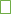 Følgende studenter møtte ikke opp til avtalte timer med praksislærer (sett datoer for fravær i parentes bak navnet):_______________________________________________________________________
_______________________________________________________________________
_______________________________________________________________________Alle studentene har:      	planlagt og gjennomført minst én undervisningsøkt i gruppe eller par      	vært lærerassistentStudentene har i tillegg vært med på følgende møter og/eller aktiviteter utenfor klasserommet:__________________________________________________________________________________Følgende studenter har bestått LPRA20: __________________________________________________________________________________Følgende studenter har ikke bestått LPRA20: __________________________________________________________________________________Kommentarer:Skjemaet sendes til praksiskoordinator lene.b.sollie@uis.no. Skjemaet trenger ikke signeres. SkoleNavn på praksislærerTilknyttet trinnPeriode/dato